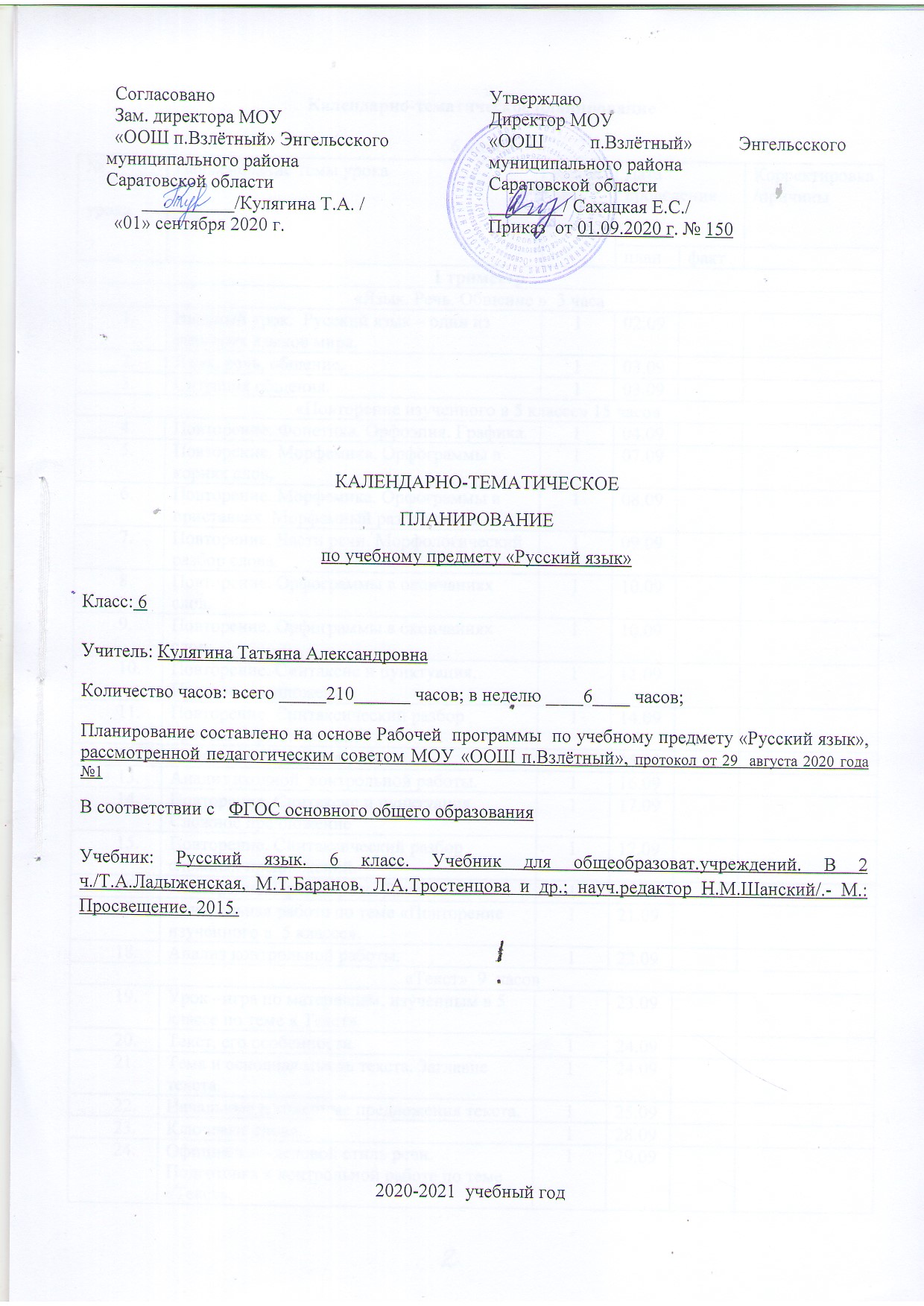 Календарно-тематическое планирование 6 класс№урокаНаименование темы урокаКол-во час.Кол-во час.Дата проведенияДата проведенияДата проведенияКорректировка/причины№урокаНаименование темы урокаКол-во час.Кол-во час.планфактфактI триместрI триместрI триместрI триместрI триместрI триместрI триместрI триместр«Язык. Речь. Общение »  3 часа«Язык. Речь. Общение »  3 часа«Язык. Речь. Общение »  3 часа«Язык. Речь. Общение »  3 часа«Язык. Речь. Общение »  3 часа«Язык. Речь. Общение »  3 часа«Язык. Речь. Общение »  3 часа«Язык. Речь. Общение »  3 часаВводный урок.  Русский язык – один из развитых языков мира.1102.09Язык, речь, общение.1103.09Ситуация общения.1103.09«Повторение изученного в 5 классе» 15 часов«Повторение изученного в 5 классе» 15 часов«Повторение изученного в 5 классе» 15 часов«Повторение изученного в 5 классе» 15 часов«Повторение изученного в 5 классе» 15 часов«Повторение изученного в 5 классе» 15 часов«Повторение изученного в 5 классе» 15 часов«Повторение изученного в 5 классе» 15 часовПовторение. Фонетика. Орфоэпия. Графика.1104.09Повторение. Морфемика. Орфограммы в корнях слов.1107.09Повторение. Морфемика. Орфограммы в приставках. Морфемный разбор слова1108.09Повторение. Части речи. Морфологический разбор слова.1109.09Повторение. Орфограммы в окончаниях слов.1110.09Повторение. Орфограммы в окончаниях слов.1110.09Повторение. Синтаксис и пунктуация. Простое  предложение.1111.09Повторение. Синтаксический разбор простых  предложений. 1114.09Входная контрольная работа.1115.09Анализ входной  контрольной работы.1116.09Повторение. Синтаксис и пунктуация. Сложное предложение1117.09Повторение. Синтаксический разбор сложных предложений.1117.09Повторение. Прямая речь. Диалог.1118.09Контрольная работа по теме «Повторение изученного в  5 классе».1121.09Анализ контрольной работы.1122.09«Текст»  9  часов«Текст»  9  часов«Текст»  9  часов«Текст»  9  часов«Текст»  9  часов«Текст»  9  часов«Текст»  9  часов«Текст»  9  часовУрок –игра по материалам, изученным в 5 классе по теме « Текст»1123.09Текст, его особенности.1124.09Тема и основная мысль текста. Заглавие текста.1124.09Начальные и конечные предложения текста.1125.09Ключевые слова.1128.09Официально-деловой стиль речи. Подготовка к контрольной работе по теме «Текст».1129.09Контрольная работа по теме «Текст».1130.09 Анализ контрольной работы.1101.10Слово и его лексическое значение.1101.10«Лексика. Культура речи» 12 часов«Лексика. Культура речи» 12 часов«Лексика. Культура речи» 12 часов«Лексика. Культура речи» 12 часов«Лексика. Культура речи» 12 часов«Лексика. Культура речи» 12 часов«Лексика. Культура речи» 12 часов«Лексика. Культура речи» 12 часовОбщеупотребительные слова.1102.10Профессионализмы.1105.10Развитие речи.  Собирание материалов к сочинению. Устное сочинение – описание картины А. М. Герасимова «После дождя».1106.10Диалектизмы.1107.10Исконно русские слова1108.10Заимствованные слова.1108.10Новые слова (неологизмы).1109.10Развитие речи. Сжатое изложение.(упр.119)1112.10Устаревшие слова.1113.10Словари.1114.10Обобщающий урок по теме: «Лексика».1115.10Контрольная работа по теме «Лексика. Культура речи».1115.10«Фразеология. Культура речи» 4 часа«Фразеология. Культура речи» 4 часа«Фразеология. Культура речи» 4 часа«Фразеология. Культура речи» 4 часа«Фразеология. Культура речи» 4 часа«Фразеология. Культура речи» 4 часа«Фразеология. Культура речи» 4 часа«Фразеология. Культура речи» 4 часаАнализ контрольной работы. Фразеологизмы.1116.10Источники фразеологизмов. 1119.10Обобщающий урок по теме: «Фразеология. Культура речи».1120.10Контрольная работа по теме: «Фразеология. Культура речи».1121.10«Словообразование. Орфография. Культура речи» 16 часов«Словообразование. Орфография. Культура речи» 16 часов«Словообразование. Орфография. Культура речи» 16 часов«Словообразование. Орфография. Культура речи» 16 часов«Словообразование. Орфография. Культура речи» 16 часов«Словообразование. Орфография. Культура речи» 16 часов«Словообразование. Орфография. Культура речи» 16 часов«Словообразование. Орфография. Культура речи» 16 часовМорфемика и словообразование.1122.10Развитие речи. Описание помещения.1122.10Основные способы образования слов в русском языке.1123.10Развитие речи. Этимология слов.1104.11Буквы а и о в корнях -кос- -- кас-.1105.11Буквы а и о в корнях -гор- -- гар-.1105.11Буквы а и о в корнях -зор- -- зар-.1106.11Развитие речи. Подготовка к сочинению по картине Т. Н. Яблонской «Утро».1109.11Развитие речи. Сочинение по картине Т. Н. Яблонской «Утро».1110.11Гласные в приставках пре- и при-.1111.11Соединительные гласные о и е в сложных словах.1112.11Сложносокращённые слова.1112.11Морфемный и словообразовательный разбор слова. Контрольный словарный диктант.1113.11Повторение по теме «Словообразование. Орфография. Культура речи». Подготовка к контрольной работе.1116.11Контрольная работа по теме «Словообразование. Орфография. Культура речи».1117.11Анализ контрольной работы.1118.11«Морфология. Орфография. Культура речи»«Имя существительное» 21 час«Морфология. Орфография. Культура речи»«Имя существительное» 21 час«Морфология. Орфография. Культура речи»«Имя существительное» 21 час«Морфология. Орфография. Культура речи»«Имя существительное» 21 час«Морфология. Орфография. Культура речи»«Имя существительное» 21 час«Морфология. Орфография. Культура речи»«Имя существительное» 21 час«Морфология. Орфография. Культура речи»«Имя существительное» 21 час«Морфология. Орфография. Культура речи»«Имя существительное» 21 часИмя существительное. Повторение изученного в 5 классе.1119.11Разносклоняемые имена существительные.1119.11Буква е в суффиксе  -ен- 1120.11Буква е в суффиксе  -ен- 1123.11Развитие речи. Русские имена.1124.11Несклоняемые имена существительные.1125.11Несклоняемые имена существительные.1126.11Род несклоняемых имён существительных.1126.11Имена существительные общего рода.1127.11Морфологический разбор имени существительного.1130.11II триместрII триместрII триместрII триместрII триместрII триместрII триместрII триместрНе с именами существительными.1101.12Не с именами существительными.1102.12Буквы ч и щ в суффиксе -чик (-щик).1103.12Гласные в суффиксах существительных ек и -ик.1103.12Гласные в суффиксах существительных ек и -ик.1104.12Гласные о и е после шипящих в суффиксах существительных.1107.12Гласные о и е после шипящих в суффиксах существительных.1108.12Обобщение  по теме «Имя существительное».1109.12Обобщение  по теме «Имя существительное». Подготовка к контрольной работе.1110.12Контрольная работа по теме «Имя существительное».1110.12Анализ контрольной работы.1111.12«Морфология. Орфография. Культура речи»«Имя прилагательное» 34 часа«Морфология. Орфография. Культура речи»«Имя прилагательное» 34 часа«Морфология. Орфография. Культура речи»«Имя прилагательное» 34 часа«Морфология. Орфография. Культура речи»«Имя прилагательное» 34 часа«Морфология. Орфография. Культура речи»«Имя прилагательное» 34 часа«Морфология. Орфография. Культура речи»«Имя прилагательное» 34 часа«Морфология. Орфография. Культура речи»«Имя прилагательное» 34 часа«Морфология. Орфография. Культура речи»«Имя прилагательное» 34 часаИмя прилагательное. Повторение изученного в 5 классе.Имя прилагательное. Повторение изученного в 5 классе.114.12Имя прилагательное. Повторение изученного в 5 классе.Имя прилагательное. Повторение изученного в 5 классе.115.12Развитие речи. Описание природы.Развитие речи. Описание природы.116.12Степени сравнения имён прилагательных..Степени сравнения имён прилагательных..117.12Разряды имён прилагательных по значению. Качественные прилагательные.Разряды имён прилагательных по значению. Качественные прилагательные.117.12Относительные прилагательные.Относительные прилагательные.118.12Притяжательные прилагательные. Словарный диктантПритяжательные прилагательные. Словарный диктант121.12Притяжательные прилагательные.Притяжательные прилагательные.122.12Морфологический разбор имени прилагательного.Морфологический разбор имени прилагательного.123.12Подготовка к контрольной работе Подготовка к контрольной работе 124.12Контрольная работа Контрольная работа 124.12Анализ контрольной работы.Анализ контрольной работы.125.12Развитие речи. Подготовка к сочинению по картине Н.П. Крымова «Зимний вечер». Подготовка к сочинению.Развитие речи. Подготовка к сочинению по картине Н.П. Крымова «Зимний вечер». Подготовка к сочинению.111.01Развитие речи. Сочинение  по картине Н.П. Крымова «Зимний вечер».Развитие речи. Сочинение  по картине Н.П. Крымова «Зимний вечер».112.01Не с прилагательными.Не с прилагательными.113.01Не с прилагательными.Не с прилагательными.114.01Буквы о и е после шипящих в суффиксах прилагательных.Буквы о и е после шипящих в суффиксах прилагательных.114.01Буквы о и е после шипящих в суффиксах прилагательных.Буквы о и е после шипящих в суффиксах прилагательных.115.01Подготовка к контрольной работе.Подготовка к контрольной работе.118.01Контрольная  работа по теме «Правописание прилагательных».Контрольная  работа по теме «Правописание прилагательных».119.01Анализ контрольной работы.Анализ контрольной работы.120.01Одна и две буквы н в суффиксах прилагательных.Одна и две буквы н в суффиксах прилагательных.121.01Одна и две буквы н в суффиксах прилагательных.Одна и две буквы н в суффиксах прилагательных.121.01Развитие речи. Описание игрушки.Развитие речи. Описание игрушки.122.01Различение на письме суффиксов прилагательных -к- и -ск-.Различение на письме суффиксов прилагательных -к- и -ск-.125.01Различение на письме суффиксов прилагательных -к- и -ск-.Различение на письме суффиксов прилагательных -к- и -ск-.126.01Дефисное написание сложных прилагательных.Дефисное написание сложных прилагательных.127.01Слитное написание сложных прилагательныхСлитное написание сложных прилагательных128.01Обобщение по теме «Имя прилагательное».Обобщение по теме «Имя прилагательное».128.01Обобщение по теме «Имя прилагательное».Обобщение по теме «Имя прилагательное».129.01Подготовка к контрольной работе.Подготовка к контрольной работе.101.02Контрольная работа по теме «Имя прилагательное».Контрольная работа по теме «Имя прилагательное».102.02Анализ контрольной работы.Анализ контрольной работы.103.02Развитие речи. Публичное выступление на тему «Народные промыслы».Развитие речи. Публичное выступление на тему «Народные промыслы».104.02Морфология. Орфография. Культура речи»«Числительное» 17 часовМорфология. Орфография. Культура речи»«Числительное» 17 часовМорфология. Орфография. Культура речи»«Числительное» 17 часовМорфология. Орфография. Культура речи»«Числительное» 17 часовМорфология. Орфография. Культура речи»«Числительное» 17 часовМорфология. Орфография. Культура речи»«Числительное» 17 часовМорфология. Орфография. Культура речи»«Числительное» 17 часовМорфология. Орфография. Культура речи»«Числительное» 17 часовИмя числительное как часть речи.1104.02Простые и составные числительные.1105.02Мягкий знак на конце и в середине числительных.1108.02Порядковые числительные.1109.02Разряды количественных числительных.1110.02Числительные, обозначающие целые числа.1111.02Числительные, обозначающие целые числа.1111.02Дробные числительные.1112.02Собирательные числительные.1115.02Употребление числительных в речи.1116.02Морфологический разбор имени числительного.1117.02Морфологический разбор имени числительного.1118.02Обобщение по теме «Числительное».1118.02Подготовка к контрольной работе.1118.02Контрольная работа по теме «Числительное».1119.02Анализ контрольной работе.1122.02Развитие речи. Публичное выступление на тему «Береги природу!»1123.02Морфология. Орфография. Культура речи»«Местоимение» 22 часаМорфология. Орфография. Культура речи»«Местоимение» 22 часаМорфология. Орфография. Культура речи»«Местоимение» 22 часаМорфология. Орфография. Культура речи»«Местоимение» 22 часаМорфология. Орфография. Культура речи»«Местоимение» 22 часаМорфология. Орфография. Культура речи»«Местоимение» 22 часаМорфология. Орфография. Культура речи»«Местоимение» 22 часаМорфология. Орфография. Культура речи»«Местоимение» 22 часаМестоимение как часть речи.1124.02Личные местоимения.1125.02Личные местоимения.1125.02Возвратное местоимение себя.1126.02III триместрIII триместрIII триместрIII триместрIII триместрIII триместрIII триместрIII триместрРазвитие речи. Рассказ по рисункам.1101.03Вопросительные местоимения.1102.03Относительные местоимения.1103.03Неопределенные местоимения.1104.03Отрицательные местоимения.1104.03Отрицательные местоимения.1105.03Притяжательные местоимения.1105.03Развитие речи. Подготовка к сочинению рассуждению.1108.03Развитие речи. Рассуждение. Сочинение-рассуждение.1109.03Указательные местоимения.1110.03Развитие речи. Текст и план текста.1111.03Определительные местоимения.1111.03Местоимения и другие части речи.1112.03Морфологический разбор местоимения.1115.03Обобщение  по теме «Местоимение». 1116.03Подготовка к контрольной работе 1117.03Контрольная работа 1118.03Анализ контрольной работы.1118.03Морфология. Орфография. Культура речи»«Глагол» 33 часаМорфология. Орфография. Культура речи»«Глагол» 33 часаМорфология. Орфография. Культура речи»«Глагол» 33 часаМорфология. Орфография. Культура речи»«Глагол» 33 часаМорфология. Орфография. Культура речи»«Глагол» 33 часаМорфология. Орфография. Культура речи»«Глагол» 33 часаМорфология. Орфография. Культура речи»«Глагол» 33 часаМорфология. Орфография. Культура речи»«Глагол» 33 часаПовторение изученного в 5 классе. 1119.03Глагол как часть речи.1122.03Глагол как часть речи.1123.03Разноспрягаемые глаголы.1101.04Разноспрягаемые глаголы.1101.04Развитие речи. Подготовка к сочинению по картине Е. В. Сыромятникова «Первые зрители».1102.04Сочинение по картине Е. В. Сыромятникова «Первые зрители».1105.04Наклонение глаголов.1106.04Изъявительное наклонение.1107.04Развитие речи. Подготовка к изложению.1108.04Развитие речи. Изложение.1108.04Условное наклонение.1109.04Условное наклонение.1112.04Повелительное наклонение.1113.04Повелительное наклонение.1114.04Развитие речи. Подготовка к сочинению.1115.04Развитие речи. Сочинение по рисункам.1115.04Употребление наклонений. Контрольный словарный диктант.1116.04Подготовка к контрольной работе.1119.04Контрольная работа по теме «Переходные и непереходные глаголы, наклонение глаголов».1120.04Анализ контрольной работы.1121.04Безличные глаголы.1122.04Безличные глаголы.1122.04Морфологический разбор глагола.1123.04Развитие речи. Рассказ на основе услышанного.1126.04Правописание гласных в суффиксах глаголов.1127.04Правописание гласных в суффиксах глаголов.1128.04Правописание гласных в суффиксах глаголов.1129.04Обобщение по теме «Глагол».1129.04Обобщение по теме «Глагол».1130.04Подготовка к контрольной работе.1103.05Контрольная  работа по теме «Глагол».1104.05Анализ контрольной работы.1105.05«Повторение и систематизация изученного в 5- 6 классах» 24часа«Повторение и систематизация изученного в 5- 6 классах» 24часа«Повторение и систематизация изученного в 5- 6 классах» 24часа«Повторение и систематизация изученного в 5- 6 классах» 24часа«Повторение и систематизация изученного в 5- 6 классах» 24часа«Повторение и систематизация изученного в 5- 6 классах» 24часа«Повторение и систематизация изученного в 5- 6 классах» 24часа«Повторение и систематизация изученного в 5- 6 классах» 24часаПовторение. Разделы науки о языке. 1106.0506.05Орфография. Орфограммы в приставках.1106.0506.05Повторение. Орфограммы в корне слова.1107.0507.05Повторение. Орфограммы в корне слова.1110.0510.05Повторение. Орфограммы в суффиксах.1111.0511.05Повторение. Орфограммы  в окончаниях.1112.0512.05Повторение. Синтаксис и пунктуация. 1113.0513.05Словосочетание и простое предложение.1113.0513.05Повторение. Лексика и фразеология.1114.0514.05Повторение. Словообразование. Морфемный разбор.1117.0517.05Подготовка к итоговой контрольной работе за год.1118.0518.05Итоговая контрольная работа за год.1119.0519.05Анализ итоговой контрольной работы.1120.0520.05Повторение. Морфология. Имя существительное.1120.0520.05Повторение. Морфология. Имя существительное.1121.0521.05Повторение. Имя прилагательное.1124.0524.05Повторение. Имя прилагательное.1125.0525.05Повторение. Местоимение.1126.0526.05Повторение. Местоимение.1127.0527.05Повторение. Числительное.1127.0527.05Повторение. Числительное.1128.0528.05Повторение. Глагол.11Повторение. Глагол.11   210.Подведение итогов года.11